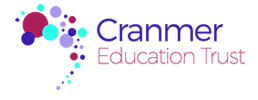 Blue Coat Local Governing Body – Business and pecuniary interests, including governance roles in other educational establishments 2019-20DirectorPosition in SchoolBusiness and pecuniary interests including governance roles in other educational institutions – Academic Year 2019-20Aine BarnesParent GovernorNone.Stephen CartwrightParent GovernorNone.Rev. David HalfordFoundation Governor (Deanery)Governor at St. Agnes Primary School, Oldham since 2015.Alicia HarrisFoundation Governor (Diocese)None.Robert HigginsHeadteacherNone.Eileen Jones(Resigned 31.08.2019)Foundation Governor (Henshaw Trust)n/aSusan McKennaFoundation Governor (Henshaw Trust)Voluntary work with OMBC since October 2012 re Admissions to Schools and Independent ReviewsEdward Moores CHAIRFoundation Governor (Henshaw Trust) Governor at Mills Hill CPS since 1995.  Governor at The Radclyffe School since September 2014.  Trustee of Oldham Enterprise Trust since 2015.  Governor of the Pennine Care FT since 2015.  Governor of Christie’s Hospital since 2016. Oldham Council Elected Member since 2011.Rev. Derek PalmerFoundation Governor (Henshaw Trust)Ex Officio Governor of Holy Cross CEVA Primary School since March 2009.  Trustee for Henshaw Trust since March 2009.  Phillip Pearson(Term of Office Expired 05.07.2019)Governor (Cranmer Education Trust)n/aMichael UnsworthFoundation Governor (Henshaw Trust)None.Ruth WildStaff GovernorNone.